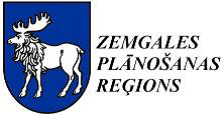 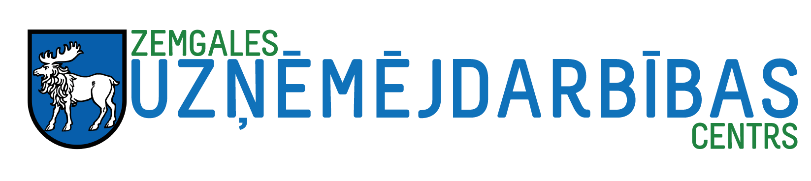 Zemgales reģiona jauniešu reklāmas konkurss “Radošā Zemgale”Skolēniem no 5.-12. klasei konkursa uzdevumsApdrukas pašradīšanas komplekta reklāmaUzņēmums – reklāmas devējsZīmols “Motīvs Dizains”(apdrukas darbnīca atrodas Aizkrauklē, Spīdolas ielā 11)Reklāmas uzdevumsIzveidot radošu videorullīti vai fotostāstu jaunam un inovatīvam produktam – sietspiedes apdrukas pašradīšanas komplektam. Jaunais produkts ir jānotestē un jāatklāj tā labākās īpašības un pielietojamības veidi, lai veiksmīgāk izveidotu reklāmu, kura trāpīgi būtu orientētā uz patērētāju.Reklāmas mērķisIepazīstināšana ar jauno produktu (sietspiedes apdrukas pašradīšanas komplektu) un produkta popularizēšana.Reklāmas mērķauditorijaSabiedrības daļa, kurai aktuālas radošas aktivitātes un jēgpilna laika pavadīšana.Reklāmas formātsVideorullītis vai fotostāsts.Tehniskā izpildījuma kritērijiVideorullītis ne vairāk kā 2 minūšu garumā vaifotostāsts vismaz no 4 fotogrāfijām.Paredzēts publicēšanai sociālajos tīklos.Mācību materiāli lieliska rezultāta sasniegšanai!Kontaktpersona – Ilva Lejiņa, mob.tel.: 29193796,e-pasts: ilvalejina@gmail.comhttps://www.facebook.com/motivsdizainsInformācija par uzņēmumu (Uzdevuma devēju)Zīmola radītāja Ilva Lejiņa nodarbojas ar sietspiedes apdruku un uzskata, ka apdrukai nav tikai komerciāls raksturs, tā ir arī kā “sava es” turpinājums un stāsta par personību. Sietspiedei mākslinieciskā ziņā ir unikālas iespējas, ar vienu izgatavoto trafaretu var izveidot atšķirīgas kompozīcijas, līdz ar to apdrukas rezultāts nav salīdzināms ar cita veida drukas iekārtu identiski saražoto produkciju.Ilva ir radoša un enerģiska personība un, startējot vairākos projektu konkursos, ir ieguvusi finansējumu aprīkojuma un tehnikas iegādei, līdz ar to īstenojusi sen izlolotu sapni un šogad atvērusi radošo darbnīcu, piedāvājot ne tikai apdrukas pakalpojumu, bet arī iespēju līdzdarboties apdrukas procesā. Nākamais mērķis ir realizēt jaunā produkta -  apdrukas pašradīšanas komplekta veiksmīgu virzību tirgū.Balvu fonds uzvarētājiemBalvu fonds: piedāvājam apbalvot 1. vietu katrā klašu grupā -apdrukas meistarklase vai pašradīšanas komplekts ar savu izvēlēto apdrukas dizainu.Kā arī simpātiju balva.